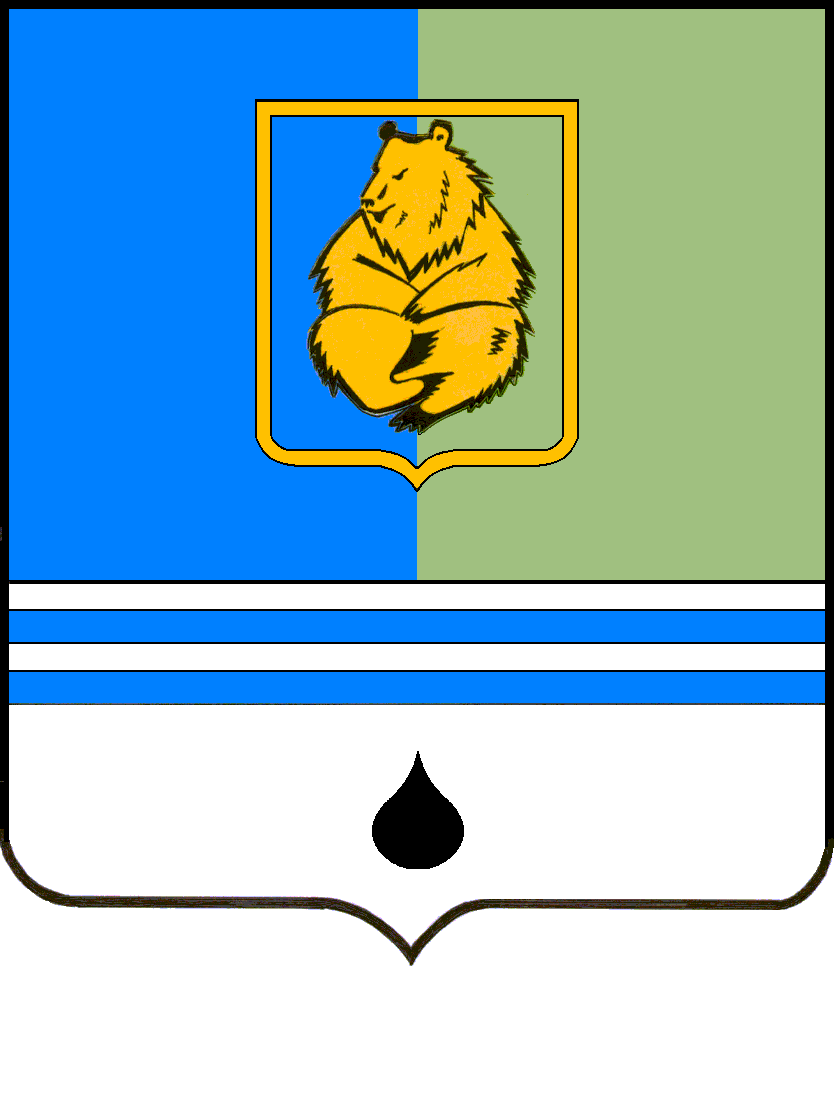 АДМИНИСТРАЦИЯ ГОРОДА КОГАЛЫМАПРОТОКОЛ №01/20заседания «совета по координации деятельности садоводческих, огороднических некоммерческих товариществ» Дата проведения: 19 марта 2020 года                                                         г.КогалымПредседательствовал:Присутствовали: Члены Совета по координации деятельности садоводческих, огороднических некоммерческих товариществ согласно списку присутствующих (приложении 1 к протоколу). Повестка дня:1. Всероссийская перепись населения 2020 год, сроки, этапы, методы сбора сведений и задачи в 2020 году.2. Оказание содействия садоводческим, огородническим товариществам граждан по исполнению Единых рекомендаций по порядку передачи объектов электросетевого хозяйства, принадлежащих садоводческим, огородническим и дачным некоммерческим объединениям граждан, на баланс территориальных сетевых организаций.3. Передача электросетей СОНТ в собственность электросетевых компаний или муниципального образования.4. Мероприятия, направленные на защиту территорий СНТ от подтоплений (затоплений).1. Всероссийская перепись населения 2020 год, сроки, этапы, методы сбора сведений и задачи в 2020 году.(Доклад: начальник управления экономики Администрации города Когалыма Загорская Елена Георгиевна)Решили:1.1. Информацию начальника управления экономики Администрации города Когалыма Загорской Е. Г. о всероссийской переписи населения 2020 году, сроки, этапы, методы сбора сведений и задачи в 2020 году, принять к сведению.1.2. Рекомендовать председателям садоводческих, огороднических товариществ города Когалыма:- организовать проверку и обеспечить наличие в садоводческих огороднических товариществах указателей с названиями улиц, нумерации земельных участков в соответствии с генеральными планами товариществ, уличного освещения;- оказывать содействие регистраторам при натурном обходе территорий садоводческих, огороднических товариществ в целях актуализации сведений о количестве домов и нанесение их местонахождение на картографический материал;- оказывать содействие созданным рабочим группам (комиссиям) в переписи населения в 2020 году и обследованию территорий садоводческих, огороднических товариществ города Когалыма.1.3. Начальнику управления экономики Администрации города Когалыма Загорской Е.Г.:- направить памятки председателям садоводческих, огороднических некоммерческих товариществ города Когалыма о всероссийской переписи населения в 2020 году. 2. Оказание содействия садоводческим, огородническим товариществам граждан по исполнению Единых рекомендаций по порядку передачи объектов электросетевого хозяйства, принадлежащих садоводческим, огородническим и дачным некоммерческим объединениям граждан, на баланс территориальных сетевых организаций.(Докладчик: председатель комитета по управлению муниципальным имуществом Администрации города Когалыма Ковальчук Алексей Валерьевич., содокладчик: директор АО «ЮТЭК Когалым» Веприков Юрий Александрович)Решили:1.1. Информацию председателя комитета по управлению муниципальным имуществом Администрации города Когалыма Ковальчука А.В. и директора АО «ЮТЭК Когалым» Веприкова Ю.А по оказанию содействия садоводческим, огородническим товариществам граждан по исполнению Единых рекомендаций по порядку передачи объектов электросетевого хозяйства, принадлежащих садоводческим, огородническим и дачным некоммерческим объединениям граждан, на баланс территориальных сетевых организаций, принять к сведению.1.2. Рекомендовать директору АО «ЮТЭК Когалым» Веприкову Ю.А:- направить письмо в АО «ЮРЭСК» по упрощению процедуры предоставления документов от председателей садоводческих, огороднических некоммерческих товариществ для передачи сетей энергоснабжения; - направить письмо в АО «ЮТЭК - Региональные сети» по упрощению процедуры предоставления документов от председателей садоводческих, огороднических некоммерческих товариществ для передачи сетей энергоснабжения; - информацию о проведенных мероприятиях по упрощению процедуры передачи сетей энергоснабжения донести до сведения председателей садоводческих, огороднических некоммерческих товариществ города Когалыма и комитет по управлению муниципальным имуществом Администрации города Когалыма в срок до 01.05.2020 года;- оказывать содействие председателям садоводческим, огородническим некоммерческим товариществам города Когалыма участвовать и подавать необходимые документы при строительстве сетей электроснабжения на территориях города Когалыма в рамках инвестиционной программы АО «ЮРЭСК»;- оказать содействие председателю ДНТ «Ягодка» Евстафьева С.Л. по упрощению и минимизации подачи документов для участия в инвестиционной программе АО «ЮРЭСК» на строительство линии электропередачи с трансформаторной подстанцией.3. Передача электросетей СОНТ в собственность электросетевых компаний или муниципального образования.(Докладчик: председатель комитета по управлению муниципальным имуществом Администрации города Когалыма Ковальчук Алексей Валерьевич)Решили:1.1. Информацию председателя комитета по управлению муниципальным имуществом Администрации города Когалыма Ковальчука А.В. по передачи электросетей СОНТ в собственность электросетевых компаний или муниципального образования, принять к сведению.1.2. Рекомендовать председателям садоводческих, огороднических товариществ города Когалыма:- провести общее собрание, принять решение членов товарищества по выбору и передачи линий электропередач электросетевым компаниям;- направить заявки и заключить договора на передачу линий электропередач электросетевым компаниям.4. Мероприятия, направленные на защиту территорий СНТ от подтоплений (затоплений).(Доклад: начальник отдела по делам ГО и ЧС Администрации города Когалыма Ларионов Сергей Александрович)Решили:1.1. Информацию начальника отдела по делам ГО и ЧС Администрации города Когалыма Ларионова С.А. о мероприятиях, направленных на защиту территорий СНТ от подтоплений (затоплений), принять к сведению.1.2. Рекомендовать председателям садоводческих, огороднических товариществ города Когалыма:- провести мероприятия по своевременному вывозу с территорий садоводческих, огороднических некоммерческих товариществ города Когалыма снега, путем заключения договоров со специализированными организациями, с целью недопущения подтопления (затопления);- провести мероприятия по очистки дренажных каналов от посторонних предметов при соблюдении требований техники безопасности;- провести изыскательские работы по гидрологии и определения уровня поверхностных грунтовых работ на территориях подверженных подтоплению (затоплению) земельных участков в садоводческих, огороднических товарищества города Когалыма.1.3. Заместителю главы города Когалыма Рудикову М.А.:- обратится в ООО «Дорстройсервис» по оказанию содействия председателям садоводческих, огороднических товариществ города Когалыма по очистке территорий от снега;- составить сетевой график по очистке территорий от снега садоводческих, огороднических товариществ города Когалыма, не нарушая работу и не снимая техники согласно утвержденного графика по очистке города Когалыма.- донести до сведения график по очистке территорий от снега председателям садоводческих, огороднических товариществ города Когалыма.1.4. Председателю комитета по управлению муниципальным имуществом Администрации города Когалыма Ковальчуку А.В.:- направить письмо в МКУ «УКС города Когалыма» о необходимости проведения работ по гидрологическому исследованию затопляемых территорий садоводческих, огороднических некоммерческих товариществ города Когалыма, определения проектных организаций по исследованию причин повышения грунтовых вод, способы, методы, мероприятия их устранения с указанием стоимости по данным видам работ. Глава города Когалыма,председатель Совета                                                    Н.Н.ПальчиковПредседатель Комитета по управлениюмуниципальным имуществом Администрации города Когалым, заместитель председателя Совета                               А.В.КовальчукПальчиков Николай НиколаевичГлава города Когалыма, председатель Совета